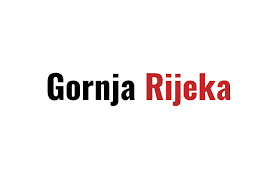 Dječji vrtić MALI MEDOUlica Jablanova 3, Gornja Rijeka48268 Gornja RijekaTel:	048/855-021SIGURNOSNO – ZAŠTITNI I PREVENTIVNI PROGRAM IPROTOKOLI POSTUPANJA U RIZIČNIM SITUACIJAMA DJEČJEG VRTIĆA MALI MEDOGORNJA RIJEKA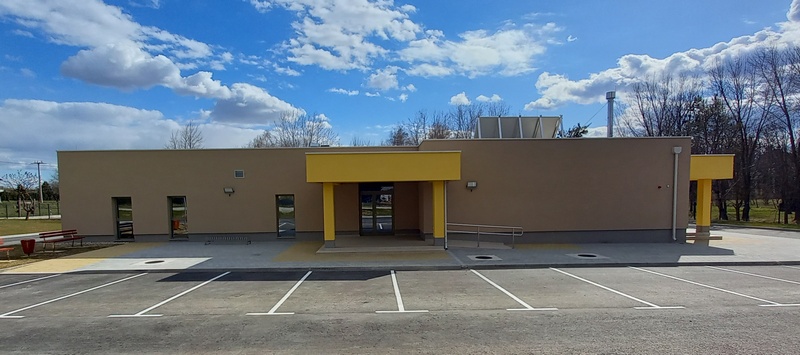 Gornja Rijeka, studeni, 2021.g.			Privremena ravnateljicaMarina Srbljinović	                                                                                                Upravno vijeće Dječjeg vrtića Mali medo je na 3. sjednici održanoj 30. studenog 2021.g. na prijedlog privremene ravnateljice donijelo Sigurnosno-zaštitni i preventivni program i protokole postupanja u rizičnim situacijama.     KLASA: 601-01/21-01/08U Gornjoj Rijeci, 30. studenog 2021.g.Predsjednica Upravnog vijeća: Vesna Nemčić				                         Privremena ravnateljica:                                                                                                 Marina Srbljinović 1.	UVODPrema humanističko-razvojnoj koncepciji, temeljenoj na Programskom usmjerenju odgoja i obrazovanja predškolske djece 1991. g., da bi se za djecu mogli osigurati povoljni uvjeti za njihov razvoj važno je zadovoljenje njihove potrebe za sigurnošću. S obzirom da dijete predškolske dobi od odraslih treba zaštitu, brigu, podršku i poticaj, odgovornost odraslih je osiguravanje takvih organizacijskih i materijalnih uvjeta koji će djetetu pružiti zaštitu i omogućiti mu sigurno funkcioniranje u vrtićkom okruženju. Isto tako, jedna od važnih zadaća predškolske ustanove je i učenje djece prepoznavanju potencijalno opasnih situacija a sve u svrhu njihove što bolje zaštite.Također odgoj za ljudska prava u sustavu predškolskog odgoja polazi od stajališta da su temelji koji se postavljaju za život u demokratskom društvu u najranijoj dobi djeteta. Svakodnevne životne situacije djeteta u krugu obitelji u kojem su roditelji pozitivan model kao i pozitivan model ponašanja odgojitelja u predškolskoj ustanovi doprinose da se dijete osjeća sigurno u okruženju u kojem boravi. S obzirom na navedeno odgoj za ljudska prava usmjerenost stavlja na razvoj vrijednosti u osobnom životu djeteta i socijalizacijsko učenje. Dinamika suvremenog života uz sve prednosti koje se odražavaju na život, rast i razvoj djeteta obiluje i mogućnostima nepovoljnog utjecaja na fizičko okruženje djeteta, sferu ozračja kao i zdravstvenu skrb. Stoga program mjera povećane sigurnosti o djeci obuhvaćenoj skrbi u vrtiću ima namjeru pojasniti i osvijestiti uloge svih zaposlenika vrtića u osiguravanju sigurnog okruženja za njihov rast i razvoj. Program definira mjere sigurnosti, obveze i odgovornosti kao i način postupanja u rizičnim situacijama s ciljem zaštite zdravlja i sigurnosti djece.Program je sastavni dio svakodnevnog rada i Redovitog cjelodnevnog odgojno-obrazovnog rada Dječjeg vrtića Mali medo.Program se temelji na Državnom pedagoškom standardu predškolskog odgoja i naobrazbe (Narodne novine, 63/08 i 90/10), Zakonu o predškolskom odgoju i obrazovanju (Narodne novine, 10/97, 107/07, 94/13 i 98/19), Programskom usmjerenju odgoja i obrazovanja predškolske djece (Glasnik Ministarstva prosvjete i kulture, 1991) i Nacionalnom kurikulumu za rani i predškolski odgoj (MZO, 2014.).Dječji vrtić Mali medo javna je predškolska ustanova koju je osnovala Općina Gornja Rijeka 28. rujna 2020. godine. Vrtić djeluje na lokaciji u Ulica Jablanova 3 u Gornjoj Rijeci.Polazišta programa:sigurnost djeteta kao elementarno pravo i potrebaskrb za zdravlje, sigurnost i zaštitu djeteta kao prioritetan zadatak svih zaposlenikasprječavanje problema vezanih za zdravlje, skrb i sigurnost djece kao svrha prevencije rizičnih ponašanja2.	CILJEVI I ZADAĆE Za realizaciju ciljeva potrebno je planski raditi na osiguravanju organizacijskih i materijalnih uvjeta i kvalitetnom prostorno-materijalnom i socijalnom okruženju.2.1. DUGOROČNI CILJEVI: Osigurati optimalne uvijete za sigurnost djece tijekom boravka u dječjem vrtiću2.2. KRATKOROČNI CILJEVI: Kontinuirani rad na lociranju mogućih izvora opasnosti i osiguravanje djelovanja i odgovornosti svakog pojedinog zaposlenika u njihovom otklanjanju. 2.3. ZADAĆE PROGRAMA:Navedeni ciljevi realizirat će se kroz: • Pravovremeno i efikasno reagiranje svih zaposlenika vrtića na situacije koje ugrožavaju sigurnost • Preveniranje ugrožavajućih i rizičnih situacija kroz informiranje i razvijanje svijesti o ponašanjima kojima se osigurava sigurnost djece kod:a)  odgojiteljab)  djecec)  roditeljad)  ostalih zaposlenika• Redovito ažuriranje postojećih protokola sigurnosti3.	USTROJSTVO PROGRAMA Dječji vrtić još nije otvoren i u procesu je ishodovanja dozvole za rad.Organizacija programa će biti fleksibilna i prilagođavati se potrebama djece i vrtića. Program je sastavni dio vrtićkog Godišnjeg plana i programa rada i Kurikuluma vrtića te je sastavljen u skladu sa specifičnim uvjetima rada u Dječjem vrtiću Mali medo. Djeca će biti raspoređena u dvije odgojne skupine sukladno dobi,: Mješovita jaslice 1: djeca u dobi od jedne godine do tri godine života, maksimalno 12-toro djeceMješovita vrtić 1: djeca od tri godine do  polaska u školu, maksimalno 20-toro djece3.1. NOSITELJI PROGRAMA:  privremeni ravnatelj Dječjeg vrtića sada, a poslije ravnateljodgojiteljistručni  suradnici (pedagog, psiholog, logoped i rehabilitator)zdravstvena voditeljica – medicinska sestra3.2. CILJANA GRUPA:djeca u redovnom i posebnim programima roditelji – korisnici usluga vrtića3.3. PROVODITELJI PROGRAMA:  odgojitelji Dječjeg vrtića  ostali zaposlenici vrtića  3.4. MJESTO PROVEDBE PROGRAMA:unutarnji prostori vrtića (sobe dnevnog boravka, garderobe, predprostori, međuprostori, sanitarni čvor, dvorane, hodnici)vanjski prostori vrtića (dvorište, terase, prilazi vrtiću) ciljani prostori izvan vrtića (izleti, posjete, kazališta) 3.5. VREMENSKO TRAJANJE PROGRAMA:Aktivnosti u sklopu programa provoditi će se kontinuirano tijekom svake pedagoške godine.     U program će biti uključene sve skupine Dječjeg vrtića Mali medo. Program će se mijenjati i nadopunjavati ovisno ukazanoj potrebi. Tijekom cijele pedagoške godine vršiti će se praćenje i provjera kvalitete programa.4.	MATERIJALNI UVJETI VRTIĆAObzirom da fizičko okruženje treba omogućiti djetetu učenje, istraživanje i suradnju s djecom i odgojiteljima, cjelokupan prostor vrtića stavljen je u funkciju igre djeteta. Poticajno okruženje biti će obogaćeno didaktikom i materijalima koje potiču djecu na istraživanje, eksperimentiranje i manipuliranje.U svrhu osiguravanja sigurnog okruženja za dijete svi sudionici odgojno-obrazovnog procesa raditi će na stvaranju uvjeta za podizanje kvalitete unutarnjeg i vanjskog prostora vrtića te osiguravanju uvjeta za fleksibilnu organizaciju rada u skladu s potrebama djece i roditelja. Pratiti će se i otklanjati problemi na koje se naiđe kod organizacije odgojnog procesa u prostoru vrtića. Efikasno i pravovremeno  reagirati će se na situacije koje ugrožavaju sigurnost djece i odraslih. U tu svrhu u sobama odgojitelja nalaziti će se bilježnice u koje će se upisivati sve poteškoće materijalne prirode na koje se nailazi u vrtiću a vezane su za sigurnost djece. Didaktika i namještaj u sobama boravka primjerena je dobi djece. Djeci nisu dostupni: električna struja, oštri i sitni predmeti. Vanjski prostori vrtića također prilagođeni uzrastu djece. Također u sobama odgojitelja dostupni su protokoli postupanja u rizičnim situacijama koji od odgojitelja zahtijevaju brzo reagiranje u skladu sa izvanrednom situacijom. Protokoli sigurnosti su navedeni i detaljnije pojašnjeni u završnom dijelu programa.5.	ODGOJNO-OBRAZOVNI RADProgram je sastavni dio svakodnevnog rada i Redovitog cjelodnevnog programa odgojno-obrazovnog rada vrtića kao i Godišnjeg plana i programa rada i Kurikuluma, te je sastavljen u skladu sa specifičnim uvjetima rada u Dječjem vrtiću Mali medo. Odgojno-obrazovni rad u vrtiću usklađen je s potrebama svakog djeteta potičući njegov cjelokupni rast i razvoj.Kroz timski rad odgojitelja i članova stručnog tima radit će se na procjeni postojeće situacije i utvrđivanju faktora rizika obzirom na sigurnost djece, te na što većem uključivanju odgojitelja u izradu protokola postupanja u rizičnim situacijama. Rad s odgojiteljima također će uključivati njihovo upoznavanje s Programom mjera povećane sigurnosti na Odgojiteljskom vijeću.Rad s djecom bit će usmjeren na osnaživanju, asertivnom zalaganju za sebe te samozaštiti kroz aktivnosti u sklopu planiranog odgojno-obrazovnog rada (rad na pozitivnoj slici o sebi, samopouzdanju, odgovornom ponašanju, stjecanju socijalnih vještina, rad na odupiranju nasilnom ponašanju, rad na dječjim pravima, na poticanju zdravih stilova življenja, upoznavanje djece sa poželjnim, primjernim i sigurnim ponašanjima u vrtiću, te na prepoznavanju opasnosti za sebe i druge). Rad s roditeljima uključivat će informiranje roditelja o sigurnosno zaštitnim programima te utvrđivanje prava, obveza i odgovornosti svih sudionika odgojno-obrazovnog procesa. Rad će također uključivati i pravovremeno informiranje roditelja o kriznim situacijama i poduzetim mjerama. U sklopu rada bit će obuhvaćeno pružanje podrške roditeljima u području poticanja dječjeg razvoja s ciljem sigurnog i sretnog odrastanja djeteta (uključivanje roditelja u život i rad skupine zajedno s djecom, edukativni rad s roditeljima kroz radionice predavanja te individualni i grupni rad).  Sa Programom mjera povećane sigurnost biti će upoznati i ostali djelatnici u ustanovi na zboru radnika.Svjetska zdravstvena organizacija (WHO) 11. ožujka 2020 proglasila je globalnu pandemiju korona virusom. Sukladno odlukama HZJZ, civilnog stožera, Dječji vrtić Mali medo Gornja Rijeka primjenjivati će posebne uvjete rada, uz mogućnost promjene opće sigurnosne situacije vezane uz pandemiju. Organizacija rada dječjeg vrtića Mali medo provodit će sukladno Uputama za sprečavanje i suzbijanje epidemije COVID-19 za ustanove ranog i predškolskog odgoja i obrazovanja te osnovnoškolske ustanove u kojima je osigurana mogućnost zbrinjavanja djece rane i predškolske dobi te učenika koji pohađaju razrednu nastavu, donesenim 29. travnja 2020. od strane HZJZ. Protokol je promjenjiv ovisno o smjernicama Stožera civilne zaštite.5.1. ORGANIZACIJA ODGOJNO-OBRAZOVNOG RADA U IZVANREDNIM UVJETIMA EPIDEMIJE (COVID-19)MJERE PREVENCIJE:Korona virus (COVID-19) uzrokuje virusnu bolest koja se manifestira simptomima sličnim gripi. Brzo se širi izravnim kontaktom sa zaraženom osobom, kapljičnim putem (kihanje, kašljanje), dodirom predmeta i površina izloženim virusu. Sukladno tome preventivne mjere su:Pranje ruku djece prilikom dolaska u vrtić te češće pranje ruku tijekom boravkaMjerenje temperature djece pri dolasku u vrtić i djelatnika pri dolasku i odlasku s poslaIzjave roditelja o upoznatosti i provođenju mjera iz uputa za sprečavanje i suzbijanje epidemije COVID - 19 HZJZUporaba maramica za brisanje nosaPokrivanje nosa i usta tijekom kihanja, kašljanjaNošenje maski opcionalnoKonzultacija liječnikaUporaba dezinfekcijskih sredstva za ruke i prostorSvakodnevno dezinficiranje soba te pranje didaktičkih sredstavaPoznavanje simptomatologijeOglašavanje mjera plakatimaProzračivanje prostorija i boravak na otvorenom prostoruSimptomi prepoznavanja:-kašalj-temperatura-grlobolja-curenje iz nosa-otežano disanje-kratak dah-drhtavicaEDUKACIJA I INFORMIRANJE DJELATNIKASvaki djelatnik treba se pridržavati sljedećih uputa:-smanjivanje fizičkog kontakta s djecom-održavanje socijalne distance s roditeljima-nošenje zaštitne maske-kontroliranje češćeg pranja ruku djece-češće osobno pranje ruku-uporaba antiseptika za ruke-pridržavanje uputa od strane kriznog stožera i HZJZ-ograničavanje kontakata u slobodno vrijeme-u slučaju sumnje na zarazu slijediti protokolULOGE ZAPOSLENIKA I NJIHOVE ODGOVORNOSTI U UVJETIMA EPIDEMIJE COVID-19:Privremena ravnateljica- organizacija rada ustanove u uvjetima epidemije covida-19- raspodjela poslova i zaduženja odgovornim osobama- osiguravanje dovoljno zaštitnih i dezinfekcijskih sredstava- obavještavanje roditelja on – line putem vezano za mjere postupanja i organizaciju rada vrtićaPedagog- organizacija, planiranje i provođenje odgojno-obrazovnog rada - stručno usavršavanje odgojitelja (naputci, smjernice, materijali, prilozi vezano za rad u specifičnim uvjetima rada)- podrška roditeljima i djeci-podrška roditeljima i djeci s teškoćama-praćenje specifičnosti u razvoju djece i pravovremeno reagiranje- stručno usavršavanje odgojitelja (naputci, smjernice, materijali, prilozi vezano za rad u specifičnim uvjetima rada)- izrada edukativnih materijala za roditelje- savjetodavni rad s roditeljimaOdgojitelji- planiranje, provođenje i vrednovanje odgojno-obrazovnog rad u specifičnim uvjetima pandemije- stručno usavršavanje- praćenje razvoja djece i preventivno djelovanje- priprema didaktike i poticaja u skladu s epidemiološkom situacijom- suradnja s roditeljima vezano za odgojno-obrazovni rad kod kuće- vođenje evidencije o zdravstvenom stanju djece (mjerenje temperature i evidencije tko dovodi i odvodi dijete)Tehničko osoblje- redovito čišćenje, provjetravanje i higijena prostora- postavljanja dezinfekcijskih barijera - osiguravanje dovoljno higijenskih potrepština u sanitarnim čvorovima (sapun, ručnici i sl.)- pregled i čišćenje dvorišta, osiguravanje uvjeta za boravak djece na zrakuSvaka skupina boravi u svojoj sobi dnevnog boravka te se djeca različitih skupina ne miješaju. Prilikom popodnevnog odmora osigurana je udaljenost krevetića od jedan i pol metra i sjedenje za stolom na distanci, uvijek na istom mjestu. Osobe koje dovode/odvode djecu također su dužne poštovati distancu i ne ulaziti u prostor vrtića.U radu s djecom koristiti će se didaktička sredstva koja imaju mogućnost pranja, uz što učestaliji boravak na vanjskom prostoru.  Dezinfekcija prostora će se vršiti nakon odlaska djece, dok će tijekom dana o dezinfekciji dodirnih predmeta računa voditi odgojitelji. Djecu se potiče na održavanje socijalne distance koliko god je moguće. Upućuje ih se da ne dodiruju nos, oči, usta i lice, kao i da ne stavljaju predmete u usta, primjereno njihovoj dobi. Djecu se potiče na redovito i pravilno pranje ruku, sa sapunom i vodom, a za sušenje ruku koriste se papirnati ručnici. Također djecu se uči da prilikom kihanja i kašljanja usta i nos prekrivaju laktom ili  maramicom koja se poslije baca u koš sa poklopcem nakon čega se obavlja higijena ruku. Prilikom tjelesne aktivnosti se izbjegavaju aktivnosti koje ubrzavaju i produbljuju disanje i druge oblike brzog kretanja.Čišćenje, popravci i slično provoditi će se kad djeca nisu prisutnaPri dolasku/odlasku s posla djelatnicima će se evidentirati izmjerena temperatura i zdravstveni simptomi u evidencijsku listu. U slučaju povišene tjelesne temperature (37,3 C) djelatnik ne dolazi na posao, obavještava ravnatelja te se javlja svom izabranom liječniku.PRIMOPREDAJA I BORAVAK DJECE U PREDŠKOLSKOJ USTANOVIDijete u vrtić može dovoditi/odvoditi samo jedna osoba. Roditelji/skrbnici se pri primopredaji djeteta obvezuju poštovati uvjete propisane od strane HZJZ.Obaveza je roditelja pri svakodnevnom dovođenju djeteta upisivanje izmjerene tjelesne temperature djeteta kod kuće u evidencijsku listu. Pri ulasku u ustanovu djeca odlaze do garderobe, te im odgojitelj, ukoliko je potrebno, pomaže kod skidanja cipela i jakne, te oblačenja papuča. Dijete odlazi u sanitarni čvor gdje pere pravilno ruke uz nadzor odgojitelja.Osobe koje dovode/odvode dijete moraju poštivati higijenske mjere i održavati socijalnu distancu pri primopredaji.6.	NJEGA I SKRB ZA TJELESNI RAST I RAZVOJ DJECENjega i skrb za tjelesni rast i zdravlje djece provodi se u skladu s Programom zdravstvene zaštite djece, higijene i pravilne prehrane djece u dječjim vrtićima (Narodne novine br. 105 od 11. rujna 2002.), Državnim pedagoškim standardom predškolskog odgoja i naobrazbe (VII 2008), te Nacionalnim kurikulumom za rani i predškolski odgoj (MZO 2014.)       Zadaća praćenja i procjenjivanja potreba i zdravstvenog stanja djece ostvarivati će se kroz prikupljanje i obradu zdravstvenih podataka, pravilno provođenje njege i osobne higijene djece, organizacijom preventivnih pregleda, pravovremenim otkrivanjem odstupanja, informiranjem roditelja o zdravstvenom stanju djeteta te edukacijom djece i roditelja.Također je potrebno osigurati i uvjete za boravak djece u vrtiću s posebnim zdravstvenim i prehrambenim potrebama. U svrhu postizanja navedenog potreban je timski rad svih djelatnika vrtića, zdravstvenog voditelja, odgojitelja i tehničkog osoblja. Jedna od važnih mjera zdravstvene zaštite je postizanje i održavanje higijenskih uvjeta u prostorijama vrtića (pranje i dezinfekcija opreme, radnih površina i prostora, doziranje sredstava za čišćenje i dezinfekciju te pravilno odlaganje otpada). Također je važno održavanje vanjskih površina, sigurnost instalacija, uređaja i sprava u svim prostorijama vrtića. Što se tiče prehrane, planiranje pravilne prehrane provodi se uz uvažavanje specifičnih zdravstvenih potreba pojedine djece. U sklopu zdravstvene brige i skrbi o djeci zdravstveni voditelj je zadužen za provođenje svakodnevne trijaže i brige o bolesnoj djeci, praćenje pobola i provedbu mjera za sprečavanje širenja zaraznih bolesti. Zbog povećanih mjera sigurnosti u situaciji uzrokovanoj pandemijom covida – 19 provodit će se pojačane higijenske mjere a sve u svrhu zaštite i sprječavanja širenja zaraze. U takvoj izvanrednoj situaciji važna je pojačana uporaba dezinfekcijskih sredstava i zaštitne opreme.Dodirne točke kao što su radne površine, ručke na vratima i prozorima, podovi, tipkovnice, konzole, zvona na vratima, prekidači za struju, tipke vodokotlića te druge površine koje koristi veći broj osoba neophodno je dezinficirati na početku i na kraju svake smjene, a najmanje dva puta dnevno. Čišćenje se provodi u vrijeme kad su djeca na dvorištu ili nakon odlaska djece. Prostore je potrebno redovito provjetravati te izbjegavati korištenje klimatizacijskih i ventilacijskih uređaja. Postavljene su dezinfekcijske barijere natopljene otopinom Izosan-a na ulazu u objekt, kao i dozatori za dezinfekciju ruku. Pri ulasku u ustanovu svaki zaposlenik je obavezan se presvući u čistu radnu odjeću i obuću te dezinficirati ruke i mobitele.7.	USAVRŠAVANJE ODGOJNIH DJELATNIKAProcjena postojeće situacije i utvrđivanje faktora rizika vezano za sigurnost djece realizirati će se kroz zajednički rad odgojnih djelatnika i članova stručnog tima. Odgojni djelatnici redovito će obnavljati postojeća znanja te stjecati nova vezano za mjere sigurnosti u ustanovi. Rad s odgojiteljima uključivati će njihovo upoznavanje s Programom mjera povećane sigurnosti na Odgojiteljskom vijeću, raznim predavanjima i edukacijama organiziranima s vanjskim institucijama u skladu s uputama HZJZ. Odgojiteljima će biti dostupni materijali, literatura, upute, smjernice i preporuke o postupanju i radu u kriznim situacijama, osobito u situaciji pandemije COVID-19.U organizaciji stručnog usavršavanja djelatnika surađivati će se s Epidemiološkom službom, HZJZ, Crvenim križem, MZO, AZO.8.	SURADNJA S RODITELJIMA I VANJSKIM USTANOVAMAZa kvalitetno provođenje programa vrtić će ostvarivati suradnju s roditeljima u svrhu ujednačavanja odgojnog djelovanja u području sigurnosti i zaštite djece. Suradnja će se također ostvarivati i s vanjskim institucijama s ciljem što boljeg osmišljavanja načina zaštite djece u kriznim situacijama: Ministarstvom znanosti i obrazovanja, Agencijom za odgoj i obrazovanje, Centrom za socijalnu skrb, Zavodom za javno zdravstvo, Osnovnom školom te općinom Gornja Rijeka (informiranje lokalne zajednice o važnosti sigurnog okruženja u kojem borave djeca: uređenje dvorišta, ograđivanje, sigurnost i ispravnost sprava na dvorištu).9.	ANALIZA PROGRAMAPostupci u ostvarivanju programa uključuju razmatranje mogućih izvora opasnosti i osiguravanje mjera sigurnosti izradom protokola za svaku rizičnu situaciju. Također je potrebno utvrditi razine odgovornosti djelatnika vrtića prilikom otklanjanja rizičnih situacija. Postupci u ostvarivanju programa uključuju i osiguravanje tehničkih i ostalih preduvjeta za njegovu realizaciju te praćenje provođenja programa i njegovo unapređivanje.Djelatnici dječjeg vrtića u sklopu stručnog usavršavanja biti će upoznati s dodatnim znanjima iz područja sigurnosti i zaštite djece. Programom se definiraju redovne mjere sigurnosti u vrtiću, protokoli postupanja u rizičnim situacijama, psiho-socijalne mjere zaštite, interna dokumentacija dječjeg vrtića (izjave, privole, suglasnosti, protokoli o ozljedama)10. SIGURNOSNO-ZAŠTITNE MJERE I PROTOKOLI SIGURNOSTIREDOVNE MJERE SIGURNOSTI U VRTIĆU- pravilnik o kućnom redu- protokol postupanja prilikom spajanja skupina u vrijeme specifičnih uvjeta (blagdani, ljetni   period rada)- protokol postupanja i preporuke za zaštitu od vrućinePROTOKOLI POSTUPANJA U RIZIČNIM SITUACIJAMA- postupci odgojitelja u stresnoj situaciji – nestanak djeteta- postupci odgojitelja u stresnoj situaciji – nitko nije došao po dijete- protokol postupanja odgojitelja u slučaju da po dijete u vrtić dođe osoba u neprimjerenom  psiho-fizičkom stanju- protokol postupanja kod neprimjerene komunikacije između djelatnika vrtića i roditeljaZDRAVSTVENE MJERE ZAŠTITE DJETETA- postupci odgojitelja u stresnoj situaciji – ozljeda djeteta - postupci odgojitelja u pružanju prve pomoći kod ozljede djeteta- postupci odgojitelja kod pružanja pve pomoći djetetu s febrilnim konvulzijama - postupci odgojitelja u slučaju epileptičnog napada kod djetetaPSIHO-SOCIJALNE MJERE ZAŠTITE- protokol postupanja odgojitelja kada je dijete izvan kontrole emocija i ponašanja- protokol o pružanju podrške djetetu nakon teškog događaja- protokol o pružanju podrške odgojitelju nakon teškog događaja- protokol postupanja u slučajevima vršnjačkih razvojno neprimjerenih seksualiziranih  aktivnosti u vrtićuINTERNA DOKUMENTACIJA VRTIĆA- izjava roditelja/skrbnika o osobama koje mogu dovoditi i odvoditi dijete u vrtić i iz vrtića- izjava o povredi djeteta- suglasnost roditelja za fotografiranje- suglasnost roditelja za šetnje van vrtića- suglasnost roditelja za odlazak djeteta na izlet- obrazac o zamjenama u skupini10.1. REDOVNE MJERE SIGURNOSTI U VRTIĆUDJEČJI VRTIĆ MALI MEDOULICA JABLANOVA 3, GORNJA RIJEKAKUĆNI RED1. Roditelj je dužan pridržavati se radnog vremena Ustanove te dijete dovoditi u skladu s programom koji su izabrali.2. Odgojitelj je dužan dijete primiti pri dolasku te ga ispratiti po odlasku.3. Roditelj treba osigurati djetetu rezervnu odjeću u vrtiću.4. U slučaju bolesti djeteta, roditelj treba bez odgađanja obavijestiti vrtić o simptomima i vrsti bolesti.5. Ukoliko odgojitelj primijeti da dijete ima povišenu temperaturu iznad 37, proljev ili povraća odmah će obavijestiti roditelja koji će doći u najkraćem mogućem roku po dijete.6. Odgojitelji nemaju pravo davati djeci ikakve lijekove.7. Nakon preboljene bolesti roditelj obavezno treba donijeti liječničku potvrdu da je dijete zdravo i da može pohađati vrtić.8. Roditelj svakodnevno mjeri djetetu temperaturu te je upisuje u za to predviđenu tablicu.9. Odgojitelj i Ustanova nisu odgovorni za oštećenje ili nestanak igračke koju je dijete donijelo od kuće.10. Odgojitelj će bez odgađanja obavijestiti roditelja o eventualnim promjenama u ponašanju djeteta.11. Odgojitelji su dužni brinuti se o sigurnosti djece, te svakodnevno provoditi aktivnosti predviđene Planom i programom odgojno-obrazovnog rada.12. Individualni razgovori održavaju se na zahtjev roditelja i odgojitelja u vrijeme koje će zajedno dogovoriti.13. Roditelj u svakom trenutku mora biti dostupan odgojitelju i Vrtiću, stoga je potrebno obavijestiti odgojitelja o eventualnim promjenama telefonskih brojeva.14. Roditelj se treba pridržavati datuma plaćanja usluge navedenog u UgovoruPROTOKOL POSTUPANJA PRILIKOM SPAJANJA SKUPINA U VRIJEME SPECIFIČNIH UVJETA (blagdani, ljetni period rada)PROTOKOL O POSTUPANJU I PREPORUKE ZA ZAŠTITU DJECE OD VRUĆINE- IZLAZAK NA DVORIŠTE ODMAH POSLIJE DORUČKA- ULAZAK U SOBU DNEVNOG BORAVKA OD 10:00, NAJKASNIJE DO 11:00 SATI- RODITELJI MORAJU DJECU PRIJE DOLASKA U VRTIĆ NAMAZATI KREMOM VISOKOG  ZAŠTITNOG   FAKTORA- NA GLAVU OBAVEZNO STAVITI LAGANU ŠILTERICU ILI ŠEŠIR (SVJETLIJE BOJE)- LAGANA PROZRAČNA ODJEĆA- NA NOGAMA STABILNE SANDALE (NE JAPANKE ILI NATIKAČE)-VANI POTRAŽITI HLAD- OSIGURATI DJECI DOVOLJNO TEKUĆINE (VODE)- NAPUNITI BAZENE ZA IGRU S VODOM- ZA VRIJEME BORAVKA VANI, U SOBAMA DNEVNOG BORAVKA UKLJUČITE KLIMA UREĐAJ, TAKO DA SE TEMPERATURA PODESI ZA 5 STUPNJEVA NIŽE OD VANJSKE TEMPERATURE- ZAMRAČITI I ZATVORITI PROZORE- AKO SE KLIMA I DALJE UPOTREBLJAVA  S ULASKOM DJECE U SOBU DNEVNOG BORAVKA, NE SMIJE PUHATI U DJECU (leptiriće klime neka budu okrenuti prema gore, dječji krevetići ne smiju biti ispod klima uređaja)- KORISTITI LAGANU POSTELJINU10.2. PROTOKOLI POSTUPANJA U RIZIČNIM SITUACIJAMAPOLICIJAPolicijska uprava koprivničko-križevačka Policijska Policijska postaja KriževciUlica Drage Grdinića 5, KriževciTelefon: 048/656 839ŽURNI BROJ ZA SVA KRIZNA STANJA: 112POSTUPCI ODGOJITELJA U STRESNIM SITUACIJAMANESTANAK DJETETADijete nije u vidokrugu odgojiteljaDijete se ne može pronaćiDijete se i dalje ne može pronaćiDijete se i dalje ne može pronaći                                                          Dijete je pronađeno POSTUPCI ODGOJITELJA U STRESNIM SITUACIJAMANITKO NIJE DOŠAO PO DIJETENakon isteka dežurstva15 min. nakon isteka dežurstva nitko ne dolazi po dijete               osoba dolazi po dijeteRoditelji se ne javljajuOdgojitelj ne može doći do roditelja ili neke druge osobeObavještava privremenu ravnateljicu o situacijiObavještava policiju da nitko nije došao po dijetepolicija obavještava dežurnog socijalnog radnika odgojitelj bilježi vrijeme poziva policijisvojim ponašanjem umirujuće djeluje na dijete Umirujuće razgovara s djetetom dok čeka socijalnog radnikaOdgojitelj govori djetetu, npr.:  „Tvoji tata i mama  po tebe nisu mogli doći, pa će po tebe doći jedna teta koja se brine za djecu. Čekat ćemo je zajedno.“priprema i piše sve podatke o djetetu i roditeljima kojima raspolažepomaže djetetu da izabere igračku koju želi ponijeti sa sobom iz vrtićaProvjerava identitet socijalnog radnikaodgojitelj ga upoznaje s djetetom i sa svim okolnostima te mu predaje pripremljene podatkezapisuje sve informacije koje mu socijalni radnik kažeprimopredaju djeteta obavlja s povjerenjem koje je djetetu jako važnoIdući dan bilježi sve što se dogodilo i šalje izvješće ravnateljuPROTOKOL POSTUPANJA ODGOJITELJA U SLUČAJUDA PO DIJETE U VRTIĆ DOĐE OSOBA U NEPRIMJERENOM PSIHOFIZIČKOMSTANJU (alkohol i sl.)Odgojitelj donosi procjenu da je osoba u neprimjerenom psihofizičkom stanju čime je dovedena u pitanje djetetova sigurnost. PROTOKOL POSTUPANJA KOD NEPRIMJERENE KOMUNIKACIJE IZMEĐU DJELATNIKA VRTIĆA I RODITELJAPRAVILA POSTUPANJA:Ravnatelj usmeno upozorava djelatnika o njegovoj neprimjerenoj komunikaciji, uz prisustvo svjedoka (stručni suradnik i voditelj) i vođenje zapisnika. Stručni suradnici prate rad djelatnika uz službeno dokumentiranje Ukoliko djelatnik ne djeluje u skladu sa usmenim upozorenjem, ravnatelj daje naputak pismenim putem u vidu radnog zadatkaUkoliko djelatnik ne izvrši radni zadatak prema naputku, ravnatelj poduzima korake iz vlastite nadležnosti uz prisustvo svjedoka (stručni suradnik) i vođenje zapisnika.PROTOKOL POSTUPANJA U IZVANREDNIM SITUACIJAMA(POŽAR, POTRES)U vrtiću je potrebno predvidjeti mjere i radnje koje se primjenjuju u izvanrednim situacijama. Izlazi za slučaj nužde su vidljivo označeni i slobodni (upotrebljivi). U slučaju opasnosti (požar, potres) nužno je brzo napustiti objekt pomažući manjoj djeci (nošenje). Ići direktno u predviđeno područje. Tu provjeriti jesu li sva djeca i odrasli na broju. Zaduženje jednoj osobi (spremačici) da pregleda prostorije gdje se inače ne zalazi ili se rjeđe koriste (hodnici, sanitarni čvorovi, garderobe) i provjeri jesu li svi izišli. U objekt se vratiti tek po dozvoli vatrogasaca. Za vrijeme oluje odmaknuti se od staklenih površina (prozori, ogledala). Odgojitelj drži djecu na okupu u sigurnijem dijelu sobe. Provjeriti jesu li sva djeca i svi odrasli na broju. Pribor i zalihe za slučaj elementarne nepogode imati na dostupnom, ali i sigurnom mjestu – punktovi.10.3	ZDRAVSTVENE MJERE ZAŠTITEBROJ HITNE POMOĆI: 114Specijalistička ordinacija dr. Veljko Ivanušić,Vinogradska 3, Gornja RijekaTelefon: 048 855-010POSTUPCI ODGOJITELJA U STRESNIM SITUACIJAMAOZLJEDA DJETETAKoraci koje odgojitelj mora napravitiUmiriti dijeteZbrinuti ostalu djecu iz svoje grupe odgojitelj treba jasnim, jednostavnim riječima objasniti djeci što se dogodilo pozvati prvu dostupnu osobu (zaposlenika vrtića) kojoj povjerava djecu u skupiniodgojitelj djeteta ili osoba koja je taj tren spremnija pruža prvu pomoć na licu mjesta točno prema uputama za pojedinu vrstu ozljedepratiti ponašanje djetetazvati zdravstvenu voditeljicuodgojitelj ili djelatnik najbliži telefonu zove zdravstvenu voditeljicu, a ukoliko je nema obavještava se drugog člana stručnog tima              Zdrav. voditeljica DOLAZI		                       Zdrav. voditeljice NEMA            zdravstvena voditeljica daje			odgojitelj zove roditelja ili hitnu      osnovnu uputu što reći roditeljima, 			po potrebi (dostupna osoba ostaje      obavještava ravnatelja ili po potrebi  		    s ozlijeđenim djetetom i ostalom      zove hitnu službu (194 ili 112)			     djecom do povratka odgojitelja)odgojitelj obavještava roditelja i informira ga o tijeku događajaodgojitelj priprema dijete (u slučaju dolaska hitne pomoći i odlaska u bolnicu)nakon okončanja situacije potrebno zabilježiti točno što se dogodilo u dnevna zapažanjapisano izvješće o ozljedi dostaviti idući dan zdravstvenoj voditeljici Dan nakon ozljede odgojitelji i ravnatelj zovu roditelje, pitaju za dijete, još jednom izražavaju žaljenje zbog događaja.                                  PRVA POMOĆ KOD OZLJEDAPOSTUPCI PRVE POMOĆIPrvu pomoć pruža odgojitelj ili dostupna osoba koja je završila tečaj prve pomoćiPOVRŠINSKA RANA (laceracija - ogrebotina)  oprati pod tekućom vodompažljivo obrisati kožu oko ozljede čistom gazom,            	 LAKŠA OZLJEDA       a ranu lagano potufati sterilnom gazomstaviti hanzaplast ili sterilnu gazu (ovisno o veličini rane)UGRIZI I UBODIoprati vodom i staviti hladni oblog – ne upotrebljavati		LAKŠA OZLJEDA        antiseptična sredstva ili mastiako krvari staviti sterilnu gazu                 PAZITI NA MOGUĆE ALERGIJSKE REAKCIJE – žarenje ,   	TEŽA OZLJEDA   svrbež, mučnina, oticanje, otežano disanje, gubitak svijesti,	ZVATI HITNU        povišena temperatura, ŠOK          OTEKLINAstaviti hladan oblog						 LAKŠA OZLJEDAOTVORENA RANA								oprati vodom okolinu rane (ako to dopušta situacija)		 LAKŠA OZLJEDAstaviti sterilnu gazuako se u tijelo zabode neki šiljati predmet ne smije	                TEŽA OZLJEDA        ga se vaditi – okolo staviti sterilnu gazu	                                         ZVATI HITNU	 ako bilo koja kost probije kožu – ne čistiti ranu			    TEŽA OZLJEDA(pokriti sterilnom gazom)				                  ZVATI HITNUOZLJEDA RUKE, NOGE, TRUPA, LEĐA, GLAVE			     TEŽE OZLJEDEruku položiti u trokut maramu				                  ZVATI HITNUnoga – polegnuti osobuako su trbuh, prsni koš ili trup pretrpjeli jak udarac        ili su bili prignječeni može doći do unutarnjeg krvarenja – ništa        ne davati na usta, paziti da su dišni putovi slobodni, glavu nagnuti        u stranu ili u povišeni položajsumnja na ozljedu leđa – ne pomicati osobuozljeda glave – ne pomicati glavuJAKI BOLOVI BILO KOJEG UZROKAeventualno dati lijek protiv bolova – ako osoba ne povraćaPOSTUPAK KOD UBODNOG INCIDENTAUbodni incident je svaka ozljeda nastala ubodom /posjekotinom/ porezotinom oštrog predmeta koja može dovesti do prijenosa zaraze sa zaraženog predmeta kojim se ubod dogodioPRAVILA POSTUPANJA:1. Ubodena osoba obavještava liječnika o ubodnoj ozljedi.2. Liječnik daje upute o pranju ruku i dezinficiranju ozljede te šalje ozlijeđenu osobu da u roku od dva sata obavezno javi u Službu za epidemiologiju Križevci, Trg Svetog Florijana 12, 48260 Križevci, tel: 048 681 401 , radi vađenja krvi za testiranje na hepatitis B i C, te na HIV, pregleda i cijepljenja protiv hepatitisa B i tetanusa.3. Prije odlaska u epidemiološku službu i infektivni odjel ozlijeđena osoba se mora javiti ravnatelju i/ili odgovornoj osobi i/ili osobi zaduženoj za zaštitu na radu te ju izvijestiti o događaju.4. Tijekom dana ozlijeđena osoba se mora javiti u epidemiološku službu i svom odabranom liječniku obiteljske medicine. 5. Isti dan ozlijeđena osoba ispunjava obrazac za prijavu ozljede oštrim predmetom (za HZJZ i poslodavca).POSTUPCI KOD PRUŽANJA PRVE POMOĆI DJETETU SA FEBRILNIM KONVULZIJAMAOstati priseban bez obzira na dramatičnost situacije 1.dijete odmah položiti na bok2.pogledati na sat2. dijete osloboditi odjeće3. ne otvarati nasilno usta ili gurati nešto tvrdo u njih4. ne tresti dijete i ne polijevati ga vodom5. u slučaju da napad traje duže od 3 min treba primijeniti rektalno diazepam klizmu (kod kojeg djeteta  je uvedeno u terapiju)PREPORUKE- zovemo odmah roditelje da dođu po dijete ako je povišena temperatura- pitamo roditelje za suglasnost da li slobodno djetetu damo sirup za snižavanje temperature paracetamolPOSTUPCI U SLUČAJU EPILEPTIČNOG NAPADAJAEpileptički napadaji se dosta razlikuju po svojim manifestacijama i mogućim posljedicama, ipak najčešće se misli na „veliki napadaj“ (grand mal). To je napadaj koji dovodi do gubitka svijesti i grčenje tijela. Za vrijeme napadaja dolazi do lučenja sline, do promjena u boji kože, a često i do ugriza jezika.- NE DOZVOLITI  DA VAS UHVATI PANIKA- POZVATI  KOLEGICU KOJA ĆE ZBRINUTI OSTALU DJECU - POZVATI HITNU 194 I RODITELJE (MOŽE I KOLEGICA)- POGLEDATI VRIJEME NAPADAJA- SPRIJEČITI TJELESNE  OZLJEDE, OSOBITO GLAVE- STAVITI DIJETE U BOČNI POLOŽAJ- PODLOŽITI NEŠTO MEKANO POD GLAVU- OSLOBODITI ODJEĆU OKO VRATA- NE POKUŠAVAJTE STAVLJATI PREDMETE U USTA- NE POKUŠAVAJTE NAPADAJ PREKINUTI SPUTAVANJEMMIŠIČNIH KONTRAKCIJA- NE POLIJEVATI  DIJETE VODOM- NE DAVATI NIŠTA NA USTA- DOBRO JE DA SU U BLIZINI SAMO OSOBE KOJE PRUŽAJU POMOĆ- ZA VRIJEME I NAKON NAPADAJA NEKA VAŠE DJELOVANJE I NAČIN GOVORA BUDU TAKVI DA DJELUJU UMIRUJUĆE- OSTATI UZ DIJETE SOK SE U POTPUNOSTI NE OPORAVI I DO DOLASKA HITNEIZVOR: HRVATSKA UDRUGA ZA EPILEPSIJU PROTOKOL POSTUPANJA U SITUACIJI SUMNJE NA ZARAZU VIRUSOM COVID-19KORACI POSTUPANJA KOD SUMNJE NA ZARAZU ODGOJITELJAU slučaju sumnje na kontakt djelatnika sa zaraženim ili oboljelim od virusa COVID-19 ili drugog razloga za sumnju da se kod djelatnika radi o zarazi COVID-19, kod povišene tjelesne  temperature i/ili respiratornih simptoma (kašalj, iscjedak iz nosa, kratki dah) djelatnik odmah:-telefonom obavještava ravnateljicu i izabranog liječnika o testiranju na COVID-19 radi utvrđivanja potrebe za bolovanjem-udaljava se sa radnog mjesta ili ne dolazi na posaoKORACI POSTUPANJA KOD SUMNJE NA ZARAZU DJETETAAko dijete razviju simptome COVID-19 infekcije tokom boravka u ustanovi, izolira se u sobu stručnih suradnika, pri čemu odgojitelj odmah obavještava zdravstvenog voditelja i  roditelje, koji u najkraćem vremenu dolaze po dijete. Odgojitelj skupine ostaje sa djetetom koje se izolira (obavezno nošenje zaštitne maske i rukavica) te mu pruža potrebnu podršku i utjehu dok ne dođe roditelj S ostalom djecom u skupini ostaje član stručnog tima koji je trenutno u objektuOdgojitelj o navedenoj situaciji obavještava i ravnateljaRavnatelj ustanove o sumnji na COVID-19 kod zaposlenika ili djece telefonom obavještava nadležnog epidemiologa.10.4 PSIHO-SOCIJALNE MJERE ZAŠTITEPROTOKOL POSTUPANJA ODGOJITELJA KADA JE DIJETEIZVAN KONTROLE EMOCIJA I PONAŠANJAOdgojitelj u situaciji kad je dijete izvan kontrole treba vladati  svojim emocijama i ponašanjem te pokušati smiriti dijete.Ukoliko odgojitelj ne može smiriti uznemireno  dijete u sobi, izvesti ga u mirnije okruženje, ali će prethodno osigurati osobu koja  će biti u sobi s drugom djecom (drugi odgojitelj, stručni suradnik, spremačica). Djeci drugom aktivnošću skrenuti pažnju od događaja.U mirnijem okruženju pokušavati smiriti uznemireno dijete (odvraćanje pozornosti, zagrljaj, relaksacijske tehnike, pitati dijete što bi u tom trenutku željelo, gdje bi htjelo biti, …). Ako se dijete ne može smiriti pustiti ga da izrazi svoje emocije (ne ugrožavajući sebe, druge i okolinu). Zamoliti dostupnu osobu da pozove stručnog suradnika (psihologa ili pedagoga) za pomoć. a) stručni suradnik uspijeva  smiriti dijete, odlazi s djetetom u skupinu te  o   događaju izvještava roditelje           b) stručni suradnik ne uspijeva smiriti dijete – zove roditelje da dođu po njega te ga obavještava šta se dogodilo.Dijete koje nije smireno ne vratiti u skupinu - odgojitelj s njim čeka dolazak roditelja.Uzroke i ponašanja koja su prethodila zbivanju odgojitelj detaljno bilježi u pedagošku dokumentaciju.Ukoliko se situacije izvan kontrole emocija i ponašanja kod djeteta  učestalo ponavljaju, stručni suradnici obavljaju razgovor s roditeljima i upućuju roditelje da potraže stručnu pomoć izvan ustanove.  Stručni suradnik piše  zapisnik i stavlja ga u dosje djeteta.PODRŠKA PREDŠKOLSKOM DJETETU NAKON TEŠKOG DOGAĐAJAU razdoblju oporavka djetetu treba pomoći da:izrazi osjećaje vezane za traumatski događajshvati što se dogodilo i zašto tako reagirasvlada teške emocije koje osjećaDijete govori o svojim osjećajima vezanim za traumatski događaj -  crtežom, pokretom, scenskom lutkom, riječima i sl…Podijelite svoje osjećaje s djetetom i time mu dajte do znanja da je dopušteno bojati se, biti tužan, ljut, zbunjen.  Slušajte ga kad Vam govori o svojim brigama, ružnim snovima, zbunjujućim mislima i slikama u glavi – recite mu da je to normalno, da se tako osjećaju i odrasli i djeca kad im se dogodi nešto strašno.Imajte strpljenja kad Vam više puta za redom priča što mu se dogodilo.Budite strpljivi ako se dijete previše vezuje za vas. Kad ima ispade bijesa, pomozite mu da se rastereti napetosti, da se smiri i povrati kontrolu ponašanja.Kad je uplašeno, dajte mu do znanja da ste tu, da ga štitite i volite. Ostanite mirni na nenadane izjave i pitanja o smrti, umiranju, traumatskom događaju. Odgovorite kratko, jednostavnim riječima koristeći točne nazive kad opisujete događaje. Ako je netko umro, nemojte reći da spava!Pomozite mu da shvati što se dogodilo i dajte mu do znanja da ono nije svojim ponašanjem ili mislima uzrokovalo traumatski događaj.Osigurajte mu stalnu dnevnu rutinu na koju je naviklo. Neka se vrati u skupinu vršnjaka, svojim odgajateljima (izbjegavajte zamjene!). Stalno razmjenjujte informacije s roditeljima. Možda će biti potrebno da se dijete postupno vraća u vrtić kao u vrijeme adaptacije.Uz roditelja i Vi ste djetetu prirodni pomagač!Ali, obratite pažnju:Ako su znakovi stresa kod djeteta sve jači, a Vi ne znate kako dalje...Ako u pružanju podrške djetetu teže ostvarujete suradnju s njegovom obitelji...Ako se promijenilo ponašanje ostale djece u grupi, osobito prema traumatiziranom djetetu...Ako ste se iscrpili u ulozi pomagača....Ako Vi trebate podršku... Ako roditelji traže pomoć…    TADA JE DOBRO POTRAŽITI STRUČNU POMOĆ!GDJE POTRAŽITI POMOĆ (za sebe, roditelje i dijete)?Obratite se psihologu ili drugom stručnom suradniku u vrtiću koji će vas, ukoliko je potrebno uputiti u ustanovu van vrtića (Dom zdravlja, Centar za mentalno zdravlje, Društvo za psihološku pomoć, Telefon za psihološku pomoć, Centar za krizna stanja.PODRŠKA ODGOJITELJU NAKON STRESNOG DOGAĐAJArazgovarajte o svojim osjećajima i sjećanjima s prijateljima, članovima obitelji,  kolegama na poslu, članovima stručnog tima ili ih izrazite na Vama najprimjereniji način – ne potiskujte ihuzmite dovoljno vremena za odmaranje i pronađite način odmora koji Vam najviše odgovara (neki vole šetati sami, neki u društvu, neki će slušati glazbu, baviti se sportom, pisati, crtati …) – u svakom slučaju nemojte biti previše pasivnineka Vam dan teče toliko uobičajeno koliko je moguće (obavljajte razne svakodnevne aktivnosti)izrazite svoje potrebe jasno i otvoreno prijateljima, u obitelji, na poslu; podrška drugih, naročito onih koji su imali slična iskustva, donosi olakšanjepokušajte izdržati bol bez povećane količine tableta, cigareta, alkohola – dugoročno gledajući, oni usporavaju oporavakovo nije vrijeme za donošenje velikih odluka, budite nježni i strpljivi sa sobom i odgodite odluke za kasnijeZAPAMTITE!Ne zagovarajte uvriježeni stav da "sve treba zaboraviti!" Tako se bezuspješno borite protiv prirode jer teške događaje zapravo ne možemo zaboraviti. S njima samo možemo naučiti uspješno živjeti!KADA ZATRAŽITI STRUČNU POMOĆ?Ako se ne možete nositi sa silinom osjećaja ili tjelesnih reakcija ili ako oni ne počnu slabiti, ako osjećate kroničnu napetost, konfuziju, iscrpljenost ili "prazninu"....Ako ste nakon mjesec dana i dalje "zaleđeni" i ne osjećate nikakve emocije ili se stalno trudite spriječiti osjećaje da izbiju na površinu...Ako se noćne more i poremećaji sna nastave te ako Vam se nenamjerne slike i misli vraćaju istom učestalošću...Ako nemate prijatelja ili člana obitelji s kojim biste mogli podijeliti misli i osjećaje, a osjećate potrebu za tim...Ako se Vaši odnosi s drugima bitno poremete ili ako lošije funkcionirate na poslu...TADA JE DOBRO POTRAŽITI STRUČNU POMOĆ!GDJE ZATRAŽITI POMOĆ?Obratite se psihologu ili liječniku u najbližem Domu zdravlja, bolnici, (privatnom) savjetovalištu.PROTOKOL POSTUPANJA U SLUČAJEVIMA VRŠNJAČKIH RAZVOJNO NEPRIMJERENIH SEKSUALIZIRANIH AKTIVNOSTI U VRTIĆUUkoliko je dijete ozlijeđeno u mjeri koja zahtijeva liječničku intervenciju, pregled ili se prema okolnostima slučaja može pretpostaviti odnosno posumnjati da su takve intervencije potrebne, psiholog ili neki drugi stručni suradnik u vrtiću odmah obavještava zdravstvenog voditelja. Zdravstveni voditelj obavlja uvid u djetetovo fizičko stanje i ukoliko je potrebno poziva službu hitne liječničke pomoći.Ukoliko informacija o razvojno neprimjerenim seksualiziranim aktivnostima nije dobivena od strane roditelja, zdravstveni voditelj odmah obavještava roditelje djeteta te ih upoznaje sa svim činjenicama i okolnostima koje je do tada doznala, a također ih izvještava i o aktivnostima koje će se poduzeti.Prikuplja informacije od roditelja i drugih odraslih osoba koje imaju spoznaju o neprimjerenim seksualiziranim aktivnostima djeteta te pokušava utvrditi sve okolnosti vezane uz oblik, intenzitet, težinu i vremensko trajanje neprimjerenog ponašanja. Obavještava roditelje o mogućim oblicima savjetodavne i stručne pomoći djetetu u predškolskoj ustanovi i izvan nje, a s ciljem potpore i osnaživanja djeteta te prorade eventualnog traumatskog doživljaja. U sklopu vrtića, kroz individualni pristup psiholog radi s djetetom na osvještavanju neugodnih osjećaja vezanih za događaj, suočavanju sa situacijom, te oslobađanju osjećaja krivnje. Prema potrebi ukoliko postoji sumnja na zlostavljanje  roditelja i dijete se upućuje u Polikliniku za zaštitu djece grada Zagreba.Obavještava ravnatelja predškolske ustanove, koji kontaktira Gradski ured za obrazovanje i Ministarstvo znanosti i obrazovanja.Prikuplja informacije od djeteta koje je žrtva neprimjerenog seksualiziranog postupanja od strane drugog djeteta (nazočnost roditelja i još jednog stručnog suradnika predškolske ustanove).Prikuplja informacije od djeteta za koje se sumnja da je inicijator neprimjerenih seksualiziranih aktivnosti i s drugom djecom koja su svjedočila navedenoj situaciji (nazočnost roditelja i još jednog stručnog suradnika predškolske ustanove).Prijavljuje slučaj nadležnom Centru za socijalnu skrb Peščenica a prema potrebi (ukoliko postoji sumnja na zlostavljanje) policiji o čemu je prethodno obavijestio roditelje.Očitovanje o navedenom slučaju dostavlja se ravnatelju vrtića, te se pohranjuje u psihološkoj arhivi.___________________________* o svim navedenim razgovorima vodi se pisana zabilješka10.5 INTERNA DOKUMENTACIJA VRTIĆADječji vrtić MALI MEDO Gornja RijekaUlica Jablanova 3, Gornja Rijeka48267 Orehovec							__________________________							(ime i prezime roditelja/skrbnika)Izjava roditelja/skrbnika o osobama koje mogu dovoditi/odvoditi dijete u/iz vrtićaIzjavljujem da moje dijete  _________________________  mogu dovoditi/odvoditi u/iz vrtića slijedeće osobe:                                                                                                        _____________________                                                                                  (vlastoručni potpis roditelja)Dječji vrtić MALI MEDO Gornja RijekaUlica Jablanova 3, Gornja Rijeka48267 OrehovecPROTOKOL ZA OZLJEDEDatum: 					             Odgojitelj i skupina:Ime i prezime djeteta:Vrsta ozljede:Vrijeme ozljede:Mjesto ozljede:Opis tijeka događaja:Poduzete mjere zbrinjavanja:Potpis odgojitelja:Dječji vrtić MALI MEDO Gornja RijekaUlica Jablanova 3, Gornja Rijeka48267 OrehovecOBRAZAC ZA PRIJAVU OZLJEDE OŠTRIM PREDMETOM (ZA HZJZ I POSLODAVCA)PODACI O POSLODAVCUNaziv: Adresa:OIB:Kontakt:E-mail:OZLJEĐENI DJELATNIKPrezime:Ime:Datum rođenja:Spol:Radni staž:Zanimanje radnika:OPIS UBODNOG INCIDENTADatuma ubodnog incidenta:Vrijeme ubodnog incidenta:Koliko je djelatnik bi na dužnosti u trenutku ubodnog incidenta:Mjesto ubodnog incidenta:Predmet kojim se dogodio ubodni incident:Ozljeda oštrim predmetom bila je: 1) površna (bez krvarenja)2) umjerena (perforirana koža, oskudno spontano krvarenje)3) duboka ( ubod, duboka posjekotina ili jače krvarenje) Koja zaštitna sredstva (ili druge barijere) su korišteni prilikom incidenta:Igla (ili drugi oštri predmet) je prošao kroz neku barijeru prije nego što je penetrirao u kožu:Ukratko opisati okolnosti u kojima se dogodio ubodni incident:Dječji vrtić MALI MEDO Gornja RijekaUlica Jablanova 3, Gornja Rijeka48267 OrehovecIZJAVA RODITELJA O SUGLASNOSTI  ZA FOTOGRAFIRANJEMJa,  _______________________________________ suglasan sam za                      ( ime i prezime roditelja )fotografiranjem moga djeteta  _____________________________   od strane odgojitelja	                                              ( ime i prezime, skupina) za pedagošku godinu 2020./2021. Fotografije će se koristiti u svrhu dokumentiranja odgojno-obrazovnog procesa, što podrazumijeva aktivnosti kao što su izrada raznih plakata, obilježavanje određenih događaja, izradu mentalnih mapa, prezentacije aktivnosti na roditeljskim sastancima, web stranice i slično. Fotografije će se koristiti isključivo za potrebe DV Mali medo.                                             					    ____________________________                                                                              (POTPIS RODITELJA )        Dječji vrtić MALI MEDO Gornja RijekaUlica Jablanova 3, Gornja Rijeka48267 Orehovec   SUGLASNOST RODITELJA ZA ŠETNJE VAN VRTIĆA  Ja,  _______________________________________ suglasan sam odlaskom moga djeteta                         ( ime i prezime roditelja )___________________________________zvan vrtića (šetnja u okolici vrtića, posjet           ( ime i prezime, skupina) knjižnici i sl.) u sklopu obogaćivanja plana i programa rada djece dodatnim sadržajima za pedagošku godinu 2020./2021.                                                					    ____________________________           									( POTPIS RODITELJA )         Dječji vrtić MALI MEDO Gornja RijekaUlica Jablanova 3, Gornja Rijeka48267 Orehovec                          SUGLASNOST RODITELJA ZA ODLAZAK DJECE NA IZLETJa,  _______________________________________ suglasan sam s odlaskom moga                ( ime i prezime roditelja)djeteta  _____________________________   na izlet  u/na __________________________                               ( ime i prezime, dob)				   (destinacija)____________________ u organizaciji ______________________________.         (datum izleta)						(organizator)U Gornjoj Rijeci, ___________.                                                                   ____________________________                                                                         ( POTPIS RODITELJA )                  Dječji vrtić MALI MEDO Gornja RijekaUlica Jablanova 3, Gornja Rijeka48267 Orehovec                          OBRAZAC ZAMJENA ODGOJITELJA U SKUPINIPoštovani roditelji u skupini __________________________ će zbog odsutnosti odgojiteljice				         ( naziv skupine )___________________________________  biti organizirane zamjene.	( ime i prezime odgojiteljice )Zahvaljujemo na razumijevanju11. VREDNOVANJE PROGRAMAEvaluacija programa uključivati će praćenje provođenja programa i predviđenih aktivnosti od strane ravnatelja i stručnih suradnika te mijenjanje i dorađivanje Programa i Protokola prema ukazanoj potrebi u praksi.12. FINANCIRANJE PROGRAMAProgram zahtjeva financijska sredstva Osnivača za održavanje objekta, iznenadne i nepredvidljive popravke kao i osigurana redovna sredstva za nabavku igračaka i didaktike u prostoru vrtića. Financijska sredstva osigurat će se proračunski, a cijena koštanja pojedinih radova i opreme formirat će se prema prikupljenim ponudama i procjeni stručnog nadzornog tijela te Upravnog vijeća vrtića i Osnivača.13. ZAKLJUČAKU izradu sigurnosno-zaštitnog programa, koji je sastavni dio svakodnevnog rada i redovitog cjelodnevnog programa Dječjeg vrtića Mali medo Gornja Rijeka,  krenulo se u svrhu osiguravanja optimalnih uvjeta za sigurnost djece tijekom boravka u vrtiću, a sve u svrhu prevencije i očuvanja njihovog zdravlja. Zbog situacije uzrokovane pandemijom korona virusa detaljnije su opisane mjere povećanja sigurnosti djece u Dječjem vrtiću Mali medo Gornja Rijeka u uvjetima izazvanim epidemijom kao i redovite mjere, mjere sigurnosti i postupci u kriznim situacijama vezano za zdravlje djece i uloge odraslih. LITERATURA:Državni pedagoški standard predškolskog odgoja i naobrazbe (2008)Konvencija o pravima djeteta (2001). Državni zavod za zaštitu obitelji, materinstva i mladeži. public.mzos.hr  Nacionalni kurikulum za rani i predškolski odgoj i obrazovanje (2014). MZOŠ RHProgramsko usmjerenje odgoja i obrazovanja djece predškolske djece (1991) Zagreb: MZOŠ RHZakon o predškolskom odgoju i naobrazbi (Narodne novine, 10/97.)Upute HZJZIME I PREZIMEOIBKONTAKTPOTPISDATUMIME ODGOJITELJICE NA ZAMJENI